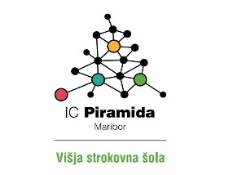 PREDSTAVITEV NAJ PODJETJA V ŠTUDIJSKIH LETIH 2019/20 IN 2020/21Naj podjetje v študijskih letih 2019/20 in 2020/21 je podjetje Delakorda.Časovno gledano naše sodelovanje s podjetjem Delakorda ni dolgo. Kar pa ne pomeni, da nismo v tem času ustvarili močnega in enakopravnega partnerskega odnosa, ki ga v prihodnje nameravamo še krepiti.Naši študenti so in še bodo v Delakordi opravljali praktično izobraževanje in pridobivali dragocene izkušnje na področju konditorstva. Zaradi odprtosti in razvojne naravnanosti podjetja verjamemo, da ne bo dolgo, ko bodo v podjetju nastajala tudi diplomska dela, preko katerih bodo naši študenti reševali konkretne probleme ali mogoče celo izboljševali proizvodnje postopke. In kar tudi ni zanemarljivo, v podjetju so že zaposleni naši diplomanti.Sodelovanje med podjetjem Delakorda in IC Piramida Maribor pa sega tudi na področje izobraževanja. V zadnjih dveh letih se pri nas dodatno izobražujejo in pridobivajo nove kompetence njihovi zaposleni, še posebej preko projekta Munera3. Podjetje se predstavlja pri nas tudi ob različnih dogodkih, sodelujemo pa tudi preko poslovnega odbora našega Medpodjetniškega izobraževalnega centra.Na osnovi vsega povedanega smo podjetje Delakorda izbrali za »naj podjetje« za študijski leti 2019/20 in 2020/21.Ker je direktor podjetja g. Uroš Delakorda danes zadržan, bo nagrado prevzel g. Dejan Skodič, tehnolog v razvoju in kakovosti ter obenem diplomant naše višje šole.Maribor, 23. junij 2021